TÝDENNÍ PLÁN 2019/2020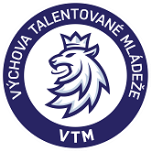 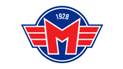 KATEGORIE:DOROSTTÝDENNÍ MIKROCYKLUS:PřZ O 3TERMÍN:5.8. – 11.8. 2019DENDATUMKDYROZCVIČKASUCHÁ      ZAMĚŘENÍTRENÉR    LED/ZÁPASZAMĚŘENÍREGENERACEPO5.8.dopoledne6.30-6.456.45-7.30plyometrieF,D,K7.45-9.00HČJ,HKhraPO5.8.odpoledneÚT6.8.dopoledne6.45-7.007.00-7.45HKCOREF,D,K8.00-9.15HČJ,HKhraÚT6.8.odpoledneST7.8.dopoledne6.20-6.409.30-10.30obratnostF,D,K7.00-9.15O/UHČJ,HKhraST7.8.odpoledneČT8.8.dopoledneČT8.8.odpoledne13.45-14.0016.00-16.2014.099-14.45Agility,COREF,D,K15.00-16.00Zápas JihlavaHČJ,HK17.00-19.00PÁ9.8.dopoledne6.15-6.309.30-10.30DKCOREF,D,K6.45-9.15HČJ,HKhra10.45-12.00PÁ9.8.odpoledneSO10.8.dopoledneSO10.8.odpoledneNE11.8.dopoledneNE11.8.odpoledne